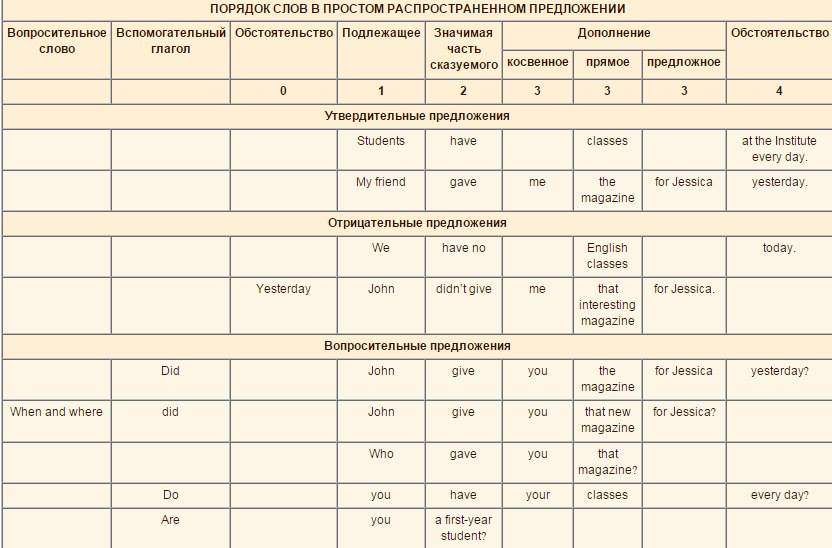 Порядок слов в утвердительном предложении(прошу обратить внимание на очередность дополнений и обстоятельств в предложении!!!)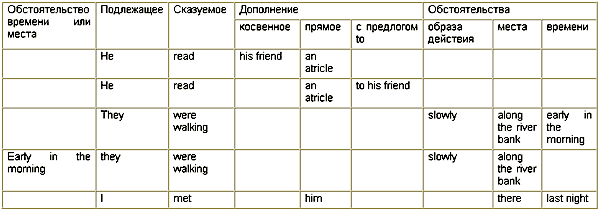 